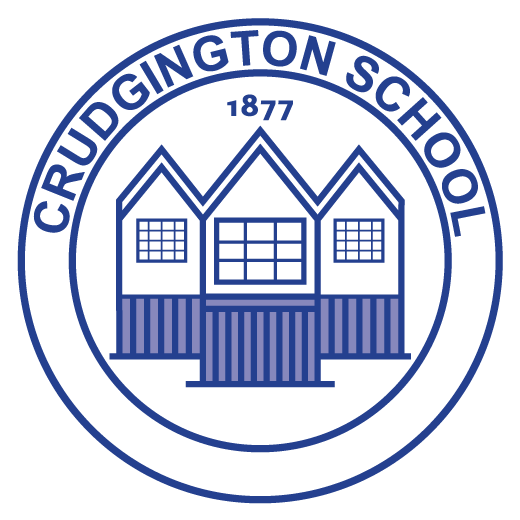 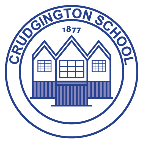 Autumn 1 Autumn 1 Autumn 2 Autumn 2 Autumn 2 Autumn 2 Spring 1 Spring 1 Spring 1 Spring 2 Spring 2 Spring 2 Summer 1 Summer 1 Summer 1 Summer 2 Summer 2 Summer 2 Value FocusHumilityJoyfulness Honesty Honesty EqualityEqualityTrustHelpfulnessHelpfulnessForgivenessForgivenessDiversity/Tolerance CourageEmpathy Empathy RespectHopeHope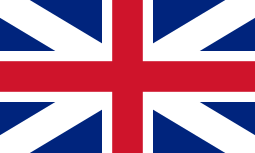 DemocracyDemocracyThe Rule of LawThe Rule of LawThe Rule of LawThe Rule of LawIndividual LibertyIndividual LibertyIndividual LibertyMutual RespectMutual RespectMutual RespectToleranceToleranceToleranceRecap & RevisitRecap & RevisitRecap & Revisit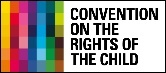 FamilyHealthProtection From HarmProtection From HarmPrivacyPrivacyIdentityFreedom of ThoughtFreedom of ThoughtThe ArtsThe ArtsGovernment ResponsibilityNon-discriminationReparationReparationEducationAccess to InformationAccess to InformationPSHE:Being Me in My WorldFeeling special and safe.Being part of a classRights and responsibilitiesRewards and feeling proudConsequencesOwning the Learning CharterBeing Me in My WorldFeeling special and safe.Being part of a classRights and responsibilitiesRewards and feeling proudConsequencesOwning the Learning CharterCelebrating differenceSimilarities and differencesUnderstanding bullying andknowing how to deal with itMaking new friendsCelebrating the differencesin everyoneCelebrating differenceSimilarities and differencesUnderstanding bullying andknowing how to deal with itMaking new friendsCelebrating the differencesin everyoneCelebrating differenceSimilarities and differencesUnderstanding bullying andknowing how to deal with itMaking new friendsCelebrating the differencesin everyoneCelebrating differenceSimilarities and differencesUnderstanding bullying andknowing how to deal with itMaking new friendsCelebrating the differencesin everyoneDreams and GoalsSetting goalsIdentifying successes andachievementsLearning stylesWorking well and celebratingachievement with a partnerTackling new challengesIdentifying and overcomingobstaclesFeelings of successDreams and GoalsSetting goalsIdentifying successes andachievementsLearning stylesWorking well and celebratingachievement with a partnerTackling new challengesIdentifying and overcomingobstaclesFeelings of successDreams and GoalsSetting goalsIdentifying successes andachievementsLearning stylesWorking well and celebratingachievement with a partnerTackling new challengesIdentifying and overcomingobstaclesFeelings of successHealthy MeKeeping myself healthyHealthier lifestyle choicesKeeping cleanBeing safeMedicine safety/safety withhousehold itemsRoad safetyLinking health and happinessHealthy MeKeeping myself healthyHealthier lifestyle choicesKeeping cleanBeing safeMedicine safety/safety withhousehold itemsRoad safetyLinking health and happinessHealthy MeKeeping myself healthyHealthier lifestyle choicesKeeping cleanBeing safeMedicine safety/safety withhousehold itemsRoad safetyLinking health and happinessRelationshipsBelonging to a familyMaking friends/being a good friendPhysical contact preferencesPeople who help usQualities as a friend and personSelf-acknowledgementBeing a good friend to myselfCelebrating special relationshipsRelationshipsBelonging to a familyMaking friends/being a good friendPhysical contact preferencesPeople who help usQualities as a friend and personSelf-acknowledgementBeing a good friend to myselfCelebrating special relationshipsRelationshipsBelonging to a familyMaking friends/being a good friendPhysical contact preferencesPeople who help usQualities as a friend and personSelf-acknowledgementBeing a good friend to myselfCelebrating special relationshipsChanging MeLife cycles – animal and humanChanges in meChanges since being a babyDifferences between female andmale bodies (correct terminology)Linking growing and learningCoping with changeTransitionChanging MeLife cycles – animal and humanChanges in meChanges since being a babyDifferences between female andmale bodies (correct terminology)Linking growing and learningCoping with changeTransitionChanging MeLife cycles – animal and humanChanges in meChanges since being a babyDifferences between female andmale bodies (correct terminology)Linking growing and learningCoping with changeTransitionRE:Theme: Special People Key Question: What makes people special? Religions: Christianity, JudaismTheme: Special People Key Question: What makes people special? Religions: Christianity, JudaismTheme: Christmas Key Question: What is Christmas? Religion: Christianity Christian concept: IncarnationTheme: Christmas Key Question: What is Christmas? Religion: Christianity Christian concept: IncarnationTheme: Christmas Key Question: What is Christmas? Religion: Christianity Christian concept: IncarnationTheme: Christmas Key Question: What is Christmas? Religion: Christianity Christian concept: IncarnationTheme: Celebrations Key Question: How do people celebrate? Religions: HinduismTheme: Celebrations Key Question: How do people celebrate? Religions: HinduismTheme: Celebrations Key Question: How do people celebrate? Religions: HinduismTheme: Easter Key Question: What is Easter? Religion: Christianity Christian concept: SalvationTheme: Easter Key Question: What is Easter? Religion: Christianity Christian concept: SalvationTheme: Easter Key Question: What is Easter? Religion: Christianity Christian concept: SalvationTheme: Story Time Key Question: What can we learn from stories? Religions: Christianity, Islam, Hinduism, SikhismTheme: Story Time Key Question: What can we learn from stories? Religions: Christianity, Islam, Hinduism, SikhismTheme: Story Time Key Question: What can we learn from stories? Religions: Christianity, Islam, Hinduism, SikhismTheme: Special Places Key Question: What makes places special? Religions: Christianity, Islam, JudaismTheme: Special Places Key Question: What makes places special? Religions: Christianity, Islam, JudaismTheme: Special Places Key Question: What makes places special? Religions: Christianity, Islam, JudaismEvents:Macmillan CoffeeMorning (25th September)Black History Month (October)Macmillan CoffeeMorning (25th September)Black History Month (October)Remembrance Sunday(11th November)Anti-Bullying Week(16th-21st  November)Children In Need   (13th November)Remembrance Sunday(11th November)Anti-Bullying Week(16th-21st  November)Children In Need   (13th November)Remembrance Sunday(11th November)Anti-Bullying Week(16th-21st  November)Children In Need   (13th November)Remembrance Sunday(11th November)Anti-Bullying Week(16th-21st  November)Children In Need   (13th November)Safer Internet Day(9th February)Children’s Mental Health Week(February 2023)Safer Internet Day(9th February)Children’s Mental Health Week(February 2023)Safer Internet Day(9th February)Children’s Mental Health Week(February 2023)World Book Day    (4th March)World Maths Day(March 2023)Comic Relief (March 2021)British Science Week (March 2023)World Book Day    (4th March)World Maths Day(March 2023)Comic Relief (March 2021)British Science Week (March 2023)World Book Day    (4th March)World Maths Day(March 2023)Comic Relief (March 2021)British Science Week (March 2023)Walk to School WeekWalk to School WeekWalk to School WeekSports Day (July2023)Sports Day (July2023)Sports Day (July2023)Projects for the communitySports DaySRE ProgramProjects for the communitySports DaySRE ProgramProjects for the communitySports DaySRE ProgramProjects for the communitySports DaySRE ProgramProjects for the communitySports DaySRE ProgramProjects for the communitySports DaySRE ProgramHistory:The Gunpowder Plot. Guy Fawkes.  NC-changes within living memory NC-the lives of significant individuals The Gunpowder Plot. Guy Fawkes.  NC-changes within living memory NC-the lives of significant individuals The Gunpowder Plot. Guy Fawkes.  NC-changes within living memory NC-the lives of significant individuals The Gunpowder Plot. Guy Fawkes.  NC-changes within living memory NC-the lives of significant individuals The Gunpowder Plot. Guy Fawkes.  NC-changes within living memory NC-the lives of significant individuals The Gunpowder Plot. Guy Fawkes.  NC-changes within living memory NC-the lives of significant individuals Towers and Turrets  NC- significant historical events, people and places in their own locality Towers and Turrets  NC- significant historical events, people and places in their own locality Towers and Turrets  NC- significant historical events, people and places in their own locality Towers and Turrets  NC- significant historical events, people and places in their own locality Towers and Turrets  NC- significant historical events, people and places in their own locality Towers and Turrets  NC- significant historical events, people and places in their own locality Seaside in the Victorian period and now  NC- significant historical events, people and places in their own locality Seaside in the Victorian period and now  NC- significant historical events, people and places in their own locality Seaside in the Victorian period and now  NC- significant historical events, people and places in their own locality Seaside in the Victorian period and now  NC- significant historical events, people and places in their own locality Seaside in the Victorian period and now  NC- significant historical events, people and places in their own locality Seaside in the Victorian period and now  NC- significant historical events, people and places in their own locality GeographyWeather and Patterns  Weather and Patterns  Weather and Patterns  Weather and Patterns  Weather and Patterns  Where do I Live?Where do I Live?Where do I Live?Where do I Live?Where do I Live?Where do I Live?Where do I Live?Let’s go to the jungle  Let’s go to the jungle  Let’s go to the jungle  Let’s go to the jungle  Let’s go to the jungle  Let’s go to the jungle  English:Character description Setting description Recount – biographyCharacter description Setting description Recount – biographyCharacter description Setting description Recount – biographyNarrative HistoricalNewspaper reportStructured poemsNarrative HistoricalNewspaper reportStructured poemsNon -chronological reportExplanationAdventure narrativeNon -chronological reportExplanationAdventure narrativeNon -chronological reportExplanationAdventure narrativeNon -chronological reportExplanationAdventure narrativeNon -chronological reportExplanationAdventure narrativeFilm narrativeDiaryFree verse poetryFilm narrativeDiaryFree verse poetryVisual poetryExplanationCharacter descriptionVisual poetryExplanationCharacter descriptionVisual poetryExplanationCharacter descriptionSpeech campaignDilemma narrativePersuasionSpeech campaignDilemma narrativePersuasionSpeech campaignDilemma narrativePersuasionSpeech campaignDilemma narrativePersuasionMaths:Place Value
Addition and Subtraction
Geometry Place Value
Addition and Subtraction
Geometry Place Value
Addition and Subtraction
Geometry Place Value
Addition and Subtraction
Geometry Place Value
Addition and Subtraction
Geometry MeasurementFour OperationsFractionsMeasurementFour OperationsFractionsMeasurementFour OperationsFractionsMeasurementFour OperationsFractionsMeasurementFour OperationsFractionsMeasurementFour OperationsFractionsMeasurementFour OperationsFractions StatisticsMeasurementGeometryFour Operations  StatisticsMeasurementGeometryFour Operations  StatisticsMeasurementGeometryFour Operations  StatisticsMeasurementGeometryFour Operations  StatisticsMeasurementGeometryFour Operations  StatisticsMeasurementGeometryFour Operations SciencePlantsidentify and name a variety of common wild and garden plants.
identify and describe the basic structure of a variety of common flowering plantsPlantsidentify and name a variety of common wild and garden plants.
identify and describe the basic structure of a variety of common flowering plantsPlantsidentify and name a variety of common wild and garden plants.
identify and describe the basic structure of a variety of common flowering plantsThe Animal Kingdomidentify and name a variety of common animals that are carnivores, herbivores and omnivores.The Animal Kingdomidentify and name a variety of common animals that are carnivores, herbivores and omnivores.Living Things explore and compare the differences between things that are living, dead, and things that have never been alivedescribe the characteristics of living thingsLiving Things explore and compare the differences between things that are living, dead, and things that have never been alivedescribe the characteristics of living thingsLiving Things explore and compare the differences between things that are living, dead, and things that have never been alivedescribe the characteristics of living thingsMaterials identify and compare the suitability of a variety of everyday materials, including wood, metal, plastic, glass, brick, rock, paper and cardboard, for particular uses Materials identify and compare the suitability of a variety of everyday materials, including wood, metal, plastic, glass, brick, rock, paper and cardboard, for particular uses Materials identify and compare the suitability of a variety of everyday materials, including wood, metal, plastic, glass, brick, rock, paper and cardboard, for particular uses Materials identify and compare the suitability of a variety of everyday materials, including wood, metal, plastic, glass, brick, rock, paper and cardboard, for particular uses Local HabitatsDescribe the changes that take place in vegetation and animal life in a habitat and a micro-habitat across the four seasonsLocal HabitatsDescribe the changes that take place in vegetation and animal life in a habitat and a micro-habitat across the four seasonsScience ExperimentsinvestigationMonitor the growth of seeds and bulbs planted, producing notes and observationsMonitor the growth of seeds and bulbs planted, producing notes and observationsMonitor the growth of seeds and bulbs planted, producing notes and observationsSorting and grouping different animals to set criteriaSorting and grouping different animals to set criteriaCreating charts that group categories of itemsCreating charts that group categories of itemsCreating charts that group categories of itemsComparing the strength of crepe paper ropesComparing the strength of crepe paper ropesComparing the strength of crepe paper ropesComparing the strength of crepe paper ropesMicrohabitat huntMicrohabitat huntScience links with mathsSize – bigger/smaller Size – bigger/smaller Size – bigger/smaller Sorting rings – sorting by criteria Sorting rings – sorting by criteria Charts Charts Charts Length - cmWeight - gramsLength - cmWeight - gramsLength - cmWeight - gramsLength - cmWeight - gramsDirectionsDirectionsComputingTechnology Around UsOnline SafetyTechnology Around UsOnline SafetyTechnology Around UsOnline SafetyBarefoot Winter WarmerBarefoot Winter WarmerMoving a robotMoving a robotMoving a robotBarefoot SpringtimeBarefoot SpringtimeBarefoot SpringtimeBarefoot SpringtimeDigital writingOnline SafetyDigital writingOnline SafetyBarefootBarefootBarefootArt & DesignSculptureSculpturePainting  Painting  Drawing Drawing Design & TechnologyFood Food preparation – fruit and vegetables. Food Food preparation – fruit and vegetables. TextilesTemplates and joining techniquesTextilesTemplates and joining techniquesMechanisms Wheels & AxlesMechanisms Wheels & AxlesMusicReading & Composing Music (Level 1)To learn to read pitch and rhythm to create, notate and improve my own compositions and other pieces of music from around the world and great composers.Reading & Composing Music (Level 1)To learn to read pitch and rhythm to create, notate and improve my own compositions and other pieces of music from around the world and great composers.The Big SingTechnique
Expression
Accuracy The Big SingTechnique
Expression
Accuracy Music Through TimeKnowledge & Understanding
Musical Elements
Musical Contexts
Musical Language Music Through TimeKnowledge & Understanding
Musical Elements
Musical Contexts
Musical Language PEHockeyDanceGymnasticsCricketMaypoleAthletics